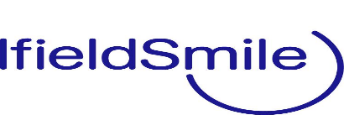 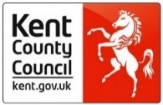 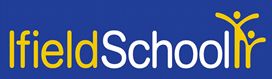 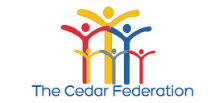 TRAINING COURSE BOOKING FORMCourse Details:Delegate Details:*EssentialCompleted booking forms must be emailed to: smile@ifield.kent.sch.ukFor further information please call 01474 536924Course Title:Course DateCost(per delegate)* Name of delegate(s)    *Role of delegate i.e.    Leader, SENCo, Classroom teacher or TA*Delegate’s email*School/Setting - name and addressContact telephoneContact email